Туристско-спортивный союз РоссииНовосибирское отделение Федерации туризмаОТЧЕТо велосипедном походевторой категории сложности по Казахстану,совершенном с 02 мая по 07 мая 2016 г.Маршрутная книжка № 0-54-16Руководитель группы: Леонов А.Б.Адрес руководителя: 630133, г.Новосибирск, ул.В.Высоцкого 52-38 моб. т.+79039981988 E_mail : leonov-art@ya.ruМаршрутно-квалификационная комиссия Сибирского Федерального округа рассмотрела отчет и считает, что велопоход может быть зачислен всем участникам и руководителю как поход ______ категории сложности.2016ОглавлениеСправочные сведения о походе. Изменения маршрута и их причины                                         3Сведения о районе похода                                                                                                                        4Состав группы 	5Схема маршрута	6Описание похода	7Поломки велосипедов 	8Выводы и рекомендации 	9График движения заявленный, график движения фактический	10Расчет категории сложности 	11Высотный профиль маршрута, фотоотчет	17Справочные сведения о походеВид туризма: велосипедный.Категория сложности похода: 2.Протяженность активной части: 370,2 км, из них:асфальт: 229,19 км (62%);грунт: 39,96 км (11%);каменистая: 100,87 км (27%).Суммарный набор высоты: 5900 м.Сроки активной части: 02- 07 мая 2016 г. (6 ходовых дней).Количество участников: 7.Район похода: Казахстан, Восточно-Казахстанская область.Подробная нитка маршрута: г.Усть-Каменогорск – с.Самсоновка – с.Бестерек – пер.Умыш - с.Таргын – с.Верхние Таинты – с.Манат – вдхр.Бухтарминское - с.Аюда – с.Манат – с.Нижние Таинты – пер.Белогорский - с.Асубулак – с.Таргын – Сибинские озера – с.Алгабас – с.Баяш Утепов – с.Мамай Батыр – с.Самсоновка – г.Усть-КаменогорскДанные по километражу в отчете приведены с GPS-навигатора (Garmin Oregon 650) руководителя.Высота указана по показаниям GPS-навигатора (Garmin Oregon 650).Денежная единица Казахстана - тенге. Курс во время нашего похода был: 1 рубль = 5 тенге.Время местное.Отчет хранится в библиотеке Новосибирского клуба туристов.Заключение по представленным материалам дано МКК Сибирского Федерального округа.Шифр МКК: 154-00-666656555.Изменения маршрута и их причиныПо плану в 3-й ходовой день надо было проехать из с.Нижние Таинты в с.Аюду через Белогорский перевал. Вечером 2-го дня был встречен пастух, который сказал, что от пос.Белогорский на с.Аюда много воды и затопленных участков и на велосипедах мы там точно не проедем. Решив не рисковать поехали в с.Аюда через с.Манат, а на следующий день этой же дорогой обратно.По плану в 5-й ходовой день должны были проехать по «нижней» дороге из с.Нижние Таинты в с.Асубулак, минуя Белогорский перевал. От местных узнали, что на этой дороге смыло мост. Учитывая плохую, холодную погоду и то, что в команде были несовершеннолетние дети и женщины, решили проехать по «верхней» дороге через Белую гору.Сведения о районе походаВосточно-Казахстанская область — область в восточной части Казахстана, на границе с Россией и Китаем.Административный центр — город Усть-Каменогорск.Граничит с тремя областями Казахстана, с одним регионом Китая и с двумя регионами России. В состав области входят 15 сельских районов. Велопоход проходил по территории Уланского района ВКО.КлиматТерритория района находится в предгорной части Калбинских гор. Для всей территории района характерен горный рельеф, который в зависимости от абсолютных высот можно разделить на две части: среднегорье и низкогорье. Территория, занятая среднегорьем и низкогорьем, представлена в основном пастбищными угодьями.Предгорная степная зона характеризуется умеренным влажным и тёплым, в южной части умеренно жарким климатом. Средняя температура самого холодного месяца (января) составляет -14 — -18°C, самого тёплого (июля) 20 — 21°C[2].Несмотря на то, что район относится к трем климатическим зонам, он расположен в сухостепной природно-хозяйственной зоне.Калби́нский хребет — горный хребет на юго-западе Алтая, расположенный на территории Восточно-Казахстанской области Казахстана.Хребет представляет собой систему сильно расчленённых, преимущественно низкогорных массивов, достигающих на востоке высоты 1300—1500 м. К западу горы понижаются и постепенно переходят в мелкосопочник высотой 450—700 м. Длина хребта составляет около 400 км. Максимальная высота — 1606 м.Калби́нский хребет сложен палеозойскими сланцами, песчаниками и интрузивными породами (в основном гранитами). Имеются месторождения золота и полиметаллических руд.До высоты 800—1200 м преобладает степная растительность на горных каштановых и чернозёмных почвах. Выше встречаются редкостойные сосновые и берёзово-осиновые леса. На наиболее высоких вершинах преобладают остепнённые субальпийские луга.Состав группыСхема маршрута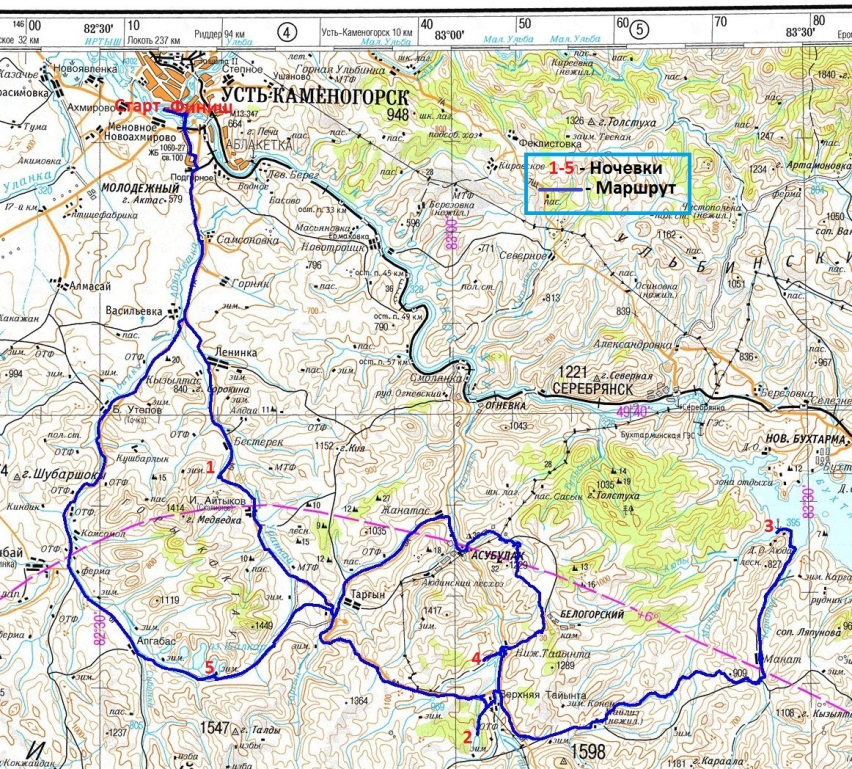 Описание походаСтартовать было решено из г. Усть-Каменогорск. Шестеро участников похода прибыли из Новосибирска вечером 1-го мая, один из Зыряновска. С утра второго мая собрали велосипеды и в районе 12 часов дня выкатились на маршрут. Первый день пути представлял собой участок маршрута длиной 45 км по асфальту среднего качества с плавным набором высоты. По плану, для новичков, да и для остальных участников, этот отрезок позволял «вкатиться» плавно, без сильных нагрузок. По факту пришлось напрячься всем, так как после зимы мышцы потеряли тонус и многие подъёмы оказались достаточно крутыми. Для первой ночёвки было выбрано достаточно живописное место в окрестностях села Бестерек на берегу рукотворного озерца. С вечера погода не предвещала ничего плохого: небосвод был ясным и звёздным. К утру поднялся ветер, нагнал свинцовые тучи и по палаткам зашуршал снежок. Покрытие дорог: асфальт среднего качества – 44,19 км.На второй день группе предстояло добраться до озера Шибындыколь, проехав около 50 км. До с. Таргын добрались легко, хотя перед селом пришлось подниматься в небольшой перевал. Немного попотели, но на спуске это компенсировалось кучей положительных эмоций от живописных видов окрестностей, скорости, ощущения свободы и, одновременно, единения с природой. А вот после Таргына пришлось изрядно попотеть, так как перевал Умыш, хоть и достаточно пологий, но затяжной и с приличным набором высоты. Благо, погодные условия были хорошими: температура +15-17 градусов, солнышко, временами попутный ветерок. Штурмовали перевал не спеша, около двух часов. На вершине отдышались - и дальше в путь. Перед озером Шибындыколь пришлось еще раз за этот день напрячься, так как подъём к нему из села Верхние Таинты довольно крут. Но велосипедисты ведь народ целеустремлённый – забрались на высоту 1055 м над уровнем моря и заночевали. С утра был минус. Покрытие дорог: асфальт среднего качества – 45 км, грунт с выбоинами и промоинами – 4,52 км.В третий день велопохода предстояло проехать порядка 45 км до места на берегу Бухтарминского водохранилища, где сосредоточено несколько баз отдыха, самая большая из которых – Аюда. По плану, должны были ехать через поселок Белогорский, поднявшись на перевал от села Нижние Таинты. Но, накануне вечером пообщавшись с местным пастухом, было решено изменить маршрут и ехать через с. Манат на берег Бухтарминского водохранилища, так как дорога через Белогорский, по словам пастуха, была сложной, с препятствиями в виде болотистых мест, снежников и сезонных ручьёв от их таяния. К такому были готовы не все участники. Поэтому, спустившись с озера и проехав несколько километров по асфальту через с. Верхние Таинты, мы свернули на грунтовую дорогу. Дорога оказалась не очень-то и грунтовой. Скорее скальной. После двух дней по асфальту нас ждала жесткая тряска на острых камнях с двумя приличными перевалами. Время прохождения участка растягивалось из-за невозможности набирать нормальную скорость на спусках. После с. Манат дорога стала намного лучше, и последние для этого дня 18 км были пройдены довольно быстро. В итоге за день проехали около 60 км. Заночевали в живописном месте на берегу рукотворного моря в сосновом бору среди скал. Покрытие дорог: асфальт среднего качества – 5 км, грунт с выбоинами и промоинами – 17,48 км, скальный грунт – 38 км.Утро, по традиции этого похода, было свежим - около нуля градусов. Участок маршрута представлял собой аналог маршрута третьего дня, только наоборот. Разница состояла в том, что сначала был участок приличной дороги до Маната, а потом разбитый скальник. Всё осложнялось тем, что в целом, весь день происходил общий набор высоты. День был пасмурным, временами накрапывал дождик, хотя особого дискомфорта от этого не было. За день произошло две поломки и обе у одного и того же участника, точнее – у его велосипеда. Сначала был прокол колеса. Поменяли камеру и двинули дальше. Потом – выкрутился болт крепления левого шатуна. Несколько раз затягивали болт, но он упрямо выкручивался через 1-1,5 км. Пришлось снять более длинный болт с другого велосипеда, подложить шайбы и затянуть. Больше до Усть-Каменогорска шатун нас не беспокоил. К вечеру, уставшие и измученные дорогой, но довольные от созерцания окружающей красоты, добрались до конечного пункта четвёртого дня - села Нижние Таинты. Покрытие дорог: асфальт среднего качества – 5 км, грунт с выбоинами и промоинами – 27,1 км, скальный грунт – 38 км.Утро пятого дня было пасмурным, но относительно тёплым - +5 градусов. В разговоре с местными жителями выяснилось, что участок от с. Нижние Таинты до с. Асубулак на велосипедах нам проехать не удастся, так как нет моста через реку, а в мае вода достаточно высокая и вброд её не перейти. Пришлось вновь корректировать маршрут. Решили подняться на перевал Белая гора, что по направлению на поселок Белогорский, а там свернуть на Асубулак. На подъём длиной 7 км потратили около двух часов. Кто-то местами шел пешком, кто-то поднялся в перевал в седле. Как обычно, после перевала нас ждал отличный спуск по хорошему асфальту, красивейшими видами и скоростями под 60 км/ч. После Асубулака двигались по живописной долине. Красоты природе добавляла погода – ветер гонял кучевые облака, солнце сияло и радовала глаз свежая майская зелень. Но, несмотря на окружающую красоту, день выдался напряженным - утренний перевал отобрал много сил и времени. До Сибинских озёр добрались к заходу солнца. В этот день случилось по проколу у самых младших участников. За день было пройдено 65 км. Покрытие дорог: асфальт среднего качества – 51,6 км, грунт с выбоинами и промоинами – 11 км, скальный грунт – 9 км.Переночевав на берегу одного из озёр, двинулись в путь. На шестой день нам предстояло пройти самый длинный участок маршрута. Компенсировалось это тем, что в целом шел сброс высоты с 1000 м на Сибинах до 220 м в Усть-Каменогорске. Были, конечно, и подъёмы, но после пройденных перевалов, они уже не казались серьёзными. Погода радовала: было тепло и солнечно, не мешал даже, временами дующий навстречу, ветер. Кто-то из участников радовался завершению маршрута и предстоящему отдыху, кто-то испытывал удовлетворение от пройденного пути. Но, все были довольны и полны сил, несмотря на непростые пять дней велопохода. Докатили до конечной точки маршрута налегке. В Усть-Каменогорске были в 17.00, проехав за день 78 км. Покрытие дорог: асфальт среднего качества – 78,4 км.Поломки велосипедовАртем- выкрутился болт фиксации багажника по высотеАлександра- 1 прокол проволокой + 1 пробой- откручивался болт крепления шатуна раз 10Юлия- 1 прокол проволокойВыводы и рекомендацииМаршрут получился довольно интересным. Свежая майская зелень и только что распустившиеся цветы радовали глаз. Кое-где на хребтах, да и местами на дороге, остались снежники, что добавляло контраста окружающим пейзажам. На подъёмах в затяжные перевалы погода способствовала более приятному прохождению маршрута – не было летней жары, дул несильный ветерок, да и температурный режим в целом был благоприятным, за исключением утренних заморозков. При прохождении данного маршрута в мае, для нормального ночлега необходимо иметь спальники с температурой комфорта от 0С и ниже. Также радовало отсутствие каких-либо насекомых, в том числе клещей, комаров, оводов и мошкары. С другой стороны, если проходить данный маршрут летом, то можно купаться во всех, встречающихся на пути водоёмах. На местах всех ночевок имелись дрова, поэтому горелкой пользовались только на обеденных перекусах для приготовления чая и разогрева еды. На участках грунтовых дорог транспорта практически не было, так как туристический сезон ещё не начался, что способствовало уменьшению толщины слоя пыли, покрывшего участников велопохода. Некоторый дискомфорт седалищным частям организма доставляла скальная дорога от свертка с Самарского шоссе до села Манат. Качество покрытия на всех асфальтовых участках маршрута среднее: есть и выбоины и поперечные довольно глубокие стыки, что заставляет сбрасывать скорость на спусках. Местами шёл ремонт дороги и приходилось ехать очень медленно, чтобы не устряпаться в битуме. Практически во всех населённых пунктах, находящихся на ветке маршрута, есть магазины, в которых можно приобрести набор продуктов и хозяйственных товаров, необходимых в велопоходе. При планировании маршрута, нужно учитывать специфику района и сезонно-климатические условия. В разное время года могут возникнуть различные препятствия, такие как броды через ручьи, которые весной и в начале лета не пройти без специального снаряжения, отсутствие мостов через речушки, образование болотистых участков, вследствие таяния снега и т.п. Так как маршрут проложен вдали от границ, никаких пропусков не требуется. Гражданам России можно находиться в Казахстане без регистрации на протяжении 30 дней (включая день въезда). Обменять рубли на тенге можно в многочисленных обменных пунктах г. Усть-Каменогорска, при этом паспорт обычно не требуют. Для других денежных операций в банках требуют загранпаспорт. В целом маршрут понравился всем участникам велопохода. Радовали и окружающие красоты горностепного района, и рельеф, который позволил постепенно вкатиться вначале и неплохо нагрузить мышцы в дальнейшем. Маршрут хорош тем, что объединяет разные ландшафты, разные типы покрытия дорог, в нем присутствуют и спуски, и подъёмы. Он будет интересен как новичкам, так и опытным велотуристам.График движения заявленныйГрафик движения фактический Расчет категории сложностиИнтенсивность:I = (Lф*Кэп + ЛП)*Tн / Tф*Lн = ((370,02*1,093+0)*8)/6*400=1,348 Lф = 370,02 км – фактическая протяженность маршрута Lн = 400 км – номинальная протяженность маршрута Тф = 6 дней – фактическая продолжительность маршрута Тн = 8 дней – продолжительность маршрута ЛП = 0 км – пробег (км), эквивалентный по затратам времени и сил преодолению суммы локальных препятствий, имеющихся на маршрутеКэп = Кэп1*µ1 + Кэп2*µ2 +…+ Кэп3*µ3 = 404,277/370,02 = 1,093, гдеАвтономность: А = 0,8 - количество населенных пунктов один и более на 1 день прохождения участка маршрута.Расчет категории трудности протяженных препятствий:Паспорт протяжённого препятствия (2-й ходовой день)Общие сведенияНаименование: ПП1 пер. УмышРайон: ВКОГраницы: р.Таргын - р.ШыбындыВысотный профиль: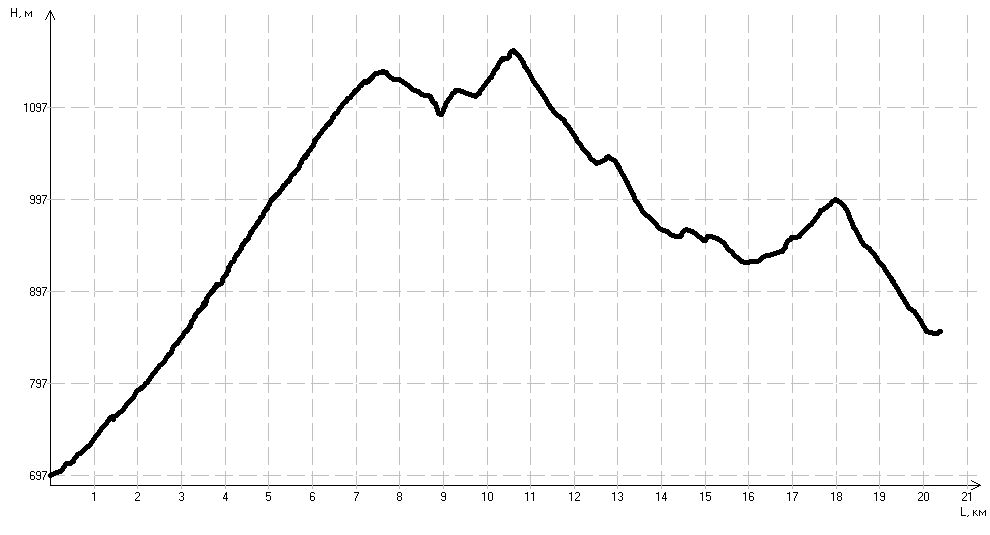 Параметры препятствияПротяжённость препятствия: 20,389 кмМинимальная высота: 697 мМаксимальная высота: 1159 мНабор высоты: 615 мСброс высоты: 460 м
Расчёт КТКоэффициент покрытия (Кпк)Характеристика покрытияКпк = 0.90
Коэффициент абсолютной высоты (Кв)Район похода: ВКОКв = 1.00
Коэффициент набора высоты (Кнв)Набор высоты: 615 мКнв = 1.31
Коэффициент протяжённости (Кпр)Протяжённость препятствия: 20,389 кмКпр = 1.20
Коэффициент крутизны (Ккр)Ккр = 1.42
Сезонно-географический показатель (С*Г)Сезонный фактор: МежсезоньеС = 1.10
Географический фактор: Благоприятные районыГ = 1.00
Категория трудностиКТ = Кпк * Кв * Кнв * Кпр * Ккр * С * ГКТ = 0.90 * 1.00 * 1.31 * 1.20 * 1.42 * 1.10 * 1.00 = 2.21
Препятствие соответствует II категории трудностиПаспорт протяжённого препятствия (4-й ходовой день)Общие сведенияНаименование: ПП2 Дорога с подъемомРайон: ВКОГраницы: вдхр.Бухтарминское - р.МанатВысотный профиль: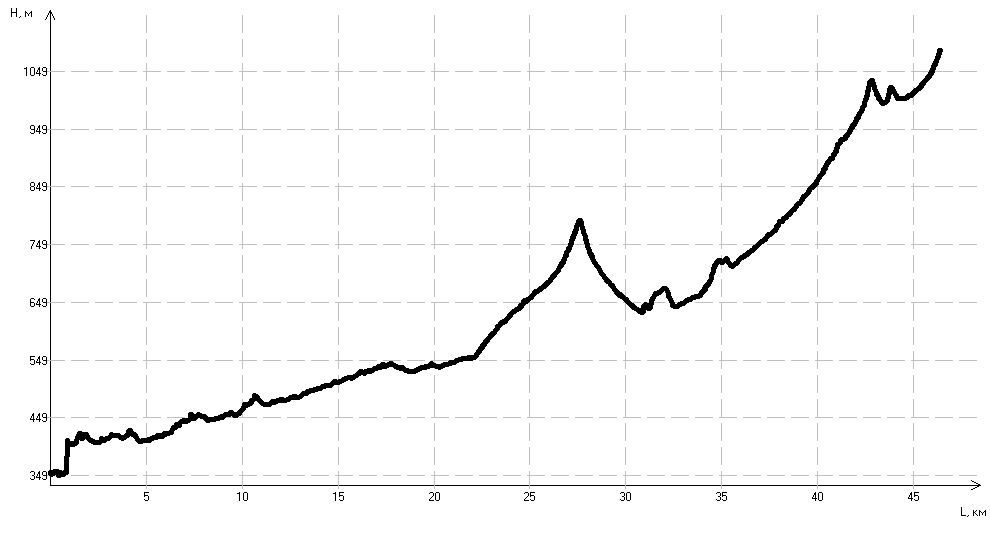 Параметры препятствияПротяжённость препятствия: 46,411 кмМинимальная высота: 349 мМаксимальная высота: 1085 мНабор высоты: 1215 мСброс высоты: 483 м
Расчёт КТКоэффициент покрытия (Кпк)Характеристика покрытияКпк = 1.71Коэффициент абсолютной высоты (Кв)Район похода: ВКОКв = 1.00
Коэффициент набора высоты (Кнв)Набор высоты: 1215 мКнв = 1.61
Коэффициент протяжённости (Кпр)Протяжённость препятствия: 46,411 кмКпр = 1.46
Коэффициент крутизны (Ккр)Ккр = 1.26
Сезонно-географический показатель (С*Г)Сезонный фактор: МежсезоньеС = 1.10
Географический фактор: Благоприятные районыГ = 1.00Категория трудностиКТ = Кпк * Кв * Кнв * Кпр * Ккр * С * ГКТ = 1.71 * 1.00 * 1.61 * 1.46 * 1.26 * 1.10 * 1.00 = 5.57
Препятствие соответствует III категории трудностиПаспорт протяжённого препятствия (5-й ходовой день)Общие сведенияНаименование: ПП3 пер.БелогорскийРайон: ВКОГраницы: вдхр.Таинтинское - р.ТаргынВысотный профиль: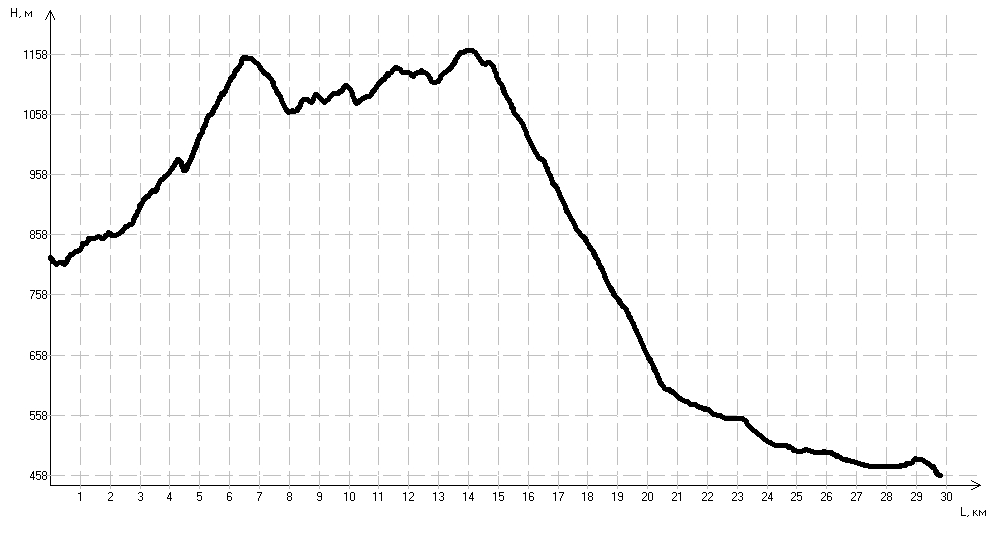 Параметры препятствияПротяжённость препятствия: 29,807 кмМинимальная высота: 458 мМаксимальная высота: 1164 мНабор высоты: 619 мСброс высоты: 981 м
Расчёт КТКоэффициент покрытия (Кпк)Характеристика покрытияКпк = 0.96
Коэффициент абсолютной высоты (Кв)Район похода: ВКОКв = 1.00
Коэффициент набора высоты (Кнв)Набор высоты: 619 мКнв = 1.31   Коэффициент протяжённости (Кпр)Протяжённость препятствия: 29,807 кмКпр = 1.30
Коэффициент крутизны (Ккр)Ккр = 1.39
Сезонно-географический показатель (С*Г)Сезонный фактор: МежсезоньеС = 1.10
Географический фактор: Благоприятные районыГ = 1.00
Категория трудностиКТ = Кпк * Кв * Кнв * Кпр * Ккр * С * ГКТ = 0.96 * 1.00 * 1.31 * 1.30 * 1.39 * 1.10 * 1.00 = 2.50
Препятствие соответствует II категории трудностиПаспорт протяжённого препятствия (5-й ходовой день)Общие сведенияНаименование: ПП4  Дорога с подъемомРайон: ВКОГраницы: р.Таргын - Сибинские озераВысотный профиль: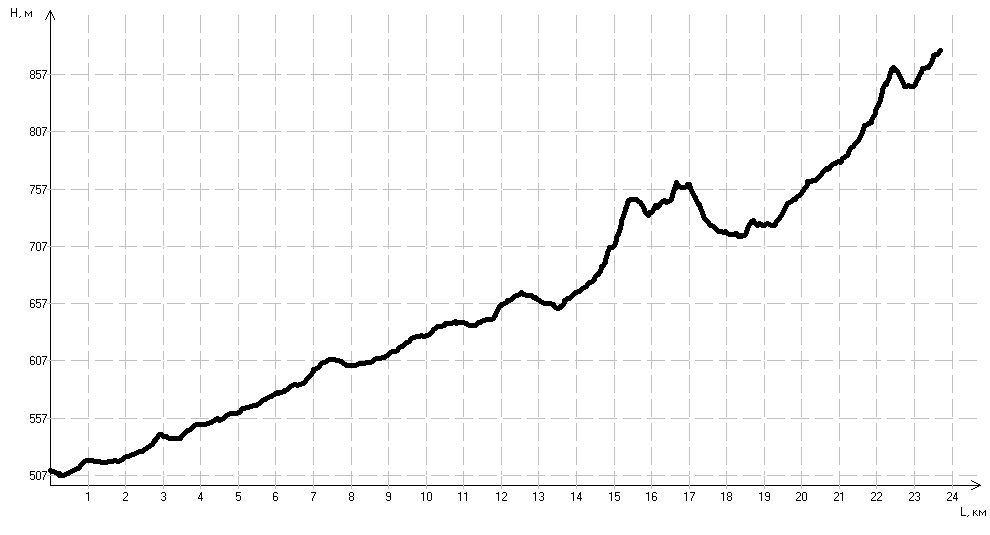 Параметры препятствияПротяжённость препятствия: 23,691 кмМинимальная высота: 507 мМаксимальная высота: 878 мНабор высоты: 506 мСброс высоты: 139 м
Расчёт КТКоэффициент покрытия (Кпк)Характеристика покрытияКпк = 0.97Коэффициент абсолютной высоты (Кв)Район похода: ВКОКв = 1.00
Коэффициент набора высоты (Кнв)Набор высоты: 506 мКнв = 1.25
Коэффициент протяжённости (Кпр)Протяжённость препятствия: 23,691 кмКпр = 1.24
Коэффициент крутизны (Ккр)Ккр = 1.19
Сезонно-географический показатель (С*Г)Сезонный фактор: МежсезоньеС = 1.10
Географический фактор: Благоприятные районыГ = 1.00
Категория трудностиКТ = Кпк * Кв * Кнв * Кпр * Ккр * С * ГКТ = 0.97 * 1.00 * 1.25 * 1.24 * 1.19 * 1.10 * 1.00 = 1.97
Препятствие соответствует I категории трудностиСумма баллов за протяженные препятствияКатегория сложности КС = S*I*А = 12,25*1,348 *0,8 = 13,21 баллаПройденный маршрут соответствует 2 к.с.Высотный профиль маршрута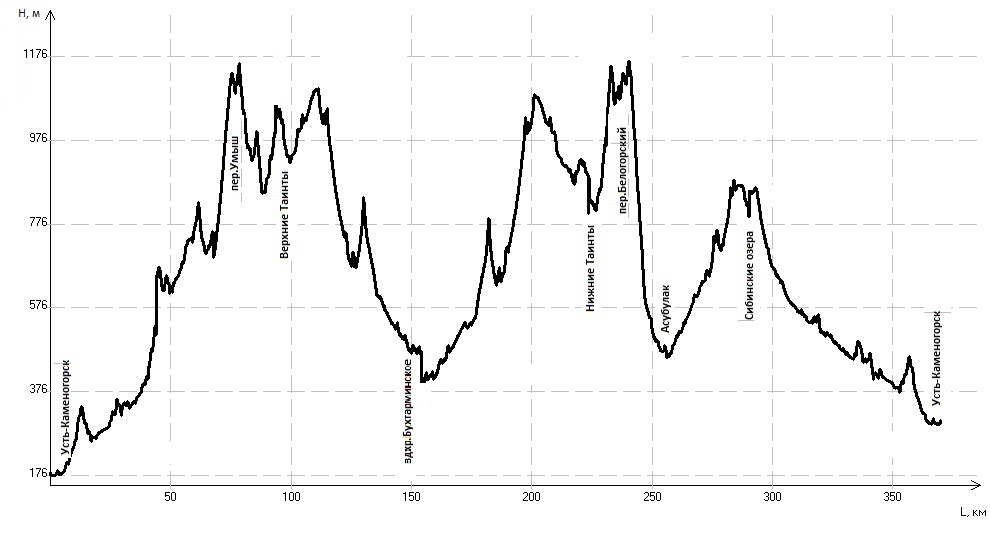 ФотоотчетЛеонов Артем Борисович, 1978 г.р., г.Новосибирск.Велосипед: самосбор на титановой рамеРуководитель, штурман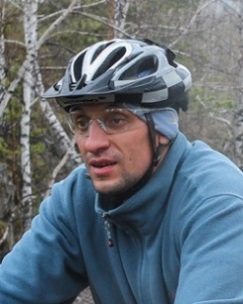 Леонова Татьяна Юрьевна, 1982 г.р., г.Новосибирск. Велосипед: самосбор на титановой рамеМедик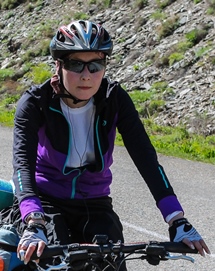 Леонова Юлия Артемовна, 2002 г.р., г.Новосибирск. Велосипед: самосбор на раме Merida Juliet 40D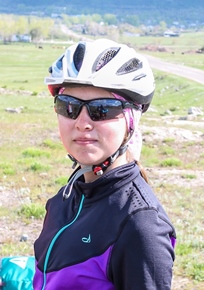 Халилов Егор Игоревич, 1983 г.р., г. Зыряновск.Велосипед: Trek 3900 diskПовар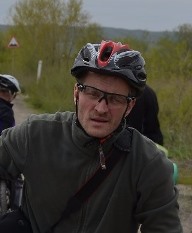 Попова Екатерина Александровна, 1993 г.р., г.Новосибирск.Велосипед: самосбор на раме SpecializedФотограф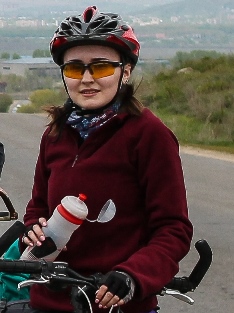 Попова Александра Александровна, 2001 г.р., г.Новосибирск.Велосипед: самосбор на раме Stels Navigator 930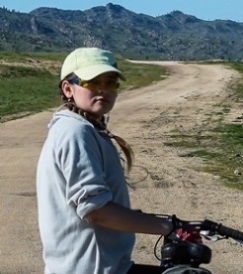 Леонов Виталий Борисович, 1983 г.р., г.Новосибирск.Велосипед: Giant Revel 0Завхоз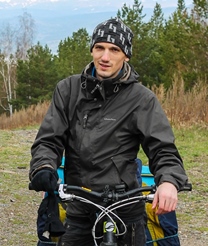 ДеньДатаУчасток маршрутаКмСпособ передвижения12 маяг.Усть-Каменогорск – с.Самсоновка – с.Бестерек40вело23 маяс.Бестерек – с.Таргын – с.Верхние Таинты50вело34 маяс.Верхние Таинты – пос.Белогорский – вдхр.Бухтарминское - с.Аюда40вело45 маяс.Аюда – с.Манат – с.Нижние Таинты55вело56 маяс.Нижние Таинты –с.Асубулак – с.Таргын – Сибинские озера60вело67 маяСибинские озера – с.Алгабас – с.Баяш Утепов –  с.Самсоновка – г.Усть-Каменогорск.75велоВСЕГО320 кмДеньДатаУчасток маршрутаКмСпособ передвиженияХарактеристика участкаНабор высотыСброс высотыВысота ночевки12 маяСТАРТ. г.Усть-Каменогорск – с.Самсоновка – с.Бестерек44,19велоасфальт73528361323 маяс.Бестерек – с.Таргын – с.Верхние Таинты49,52велоасфальт, грунт1259863105534 маяс.Верхние Таинты – с.Манат – с.Аюда61,61велогрунт, асфальт, каменистая грунтовка797163135045 маяс.Аюда – с.Манат – с.Нижние Таинты71велогрунт, каменистая грунтовка, асфальт131890682856 маяс.Нижние Таинты –с.Асубулак – с.Таргын – Сибинские озера65,3велокаменистая грунтовка, асфальт, щебенка13781347101167 маяСибинские озера – с.Алгабас – с.Баяш Утепов – с.Мамай Батыр – с.Самсоновка – г.Усть-Каменогорск. ФИНИШ.78,4велоасфальт391932220ВСЕГО370,02 км5878 мТип дорогиКмКэп для 2 КСКэпi*µiАсфальт229,191229,19Грунт39,961,143,956Грунтовая каменистая100,871,3131,131Итого404,277Длина участка, мОписаниеКпк20389Асфальт, Разбитый, Сухой0.90Длина участка, мОписаниеКпк17480Грунт, Хор. качества, Сухой1.4028931Крупный камень, Разбитый, Сухой1.90Длина участка, мОписаниеКпк8040Мелкий камень, Хор. качества, Мокрый1.4021767Асфальт, Хор. качества, Сухой0.80Длина участка, мОписаниеКпк13554Асфальт, Хор. качества, Сухой0.8010137Мелкий камень, Хор. качества, Сухой1.20Протяженное препятствиеКатегория трудностиБаллыПП1 пер. Умыш22,21ПП2 Дорога с подъемом35,57ПП3 пер.Белогорский22,50ПП4  Дорога с подъемом11,97Всего12,25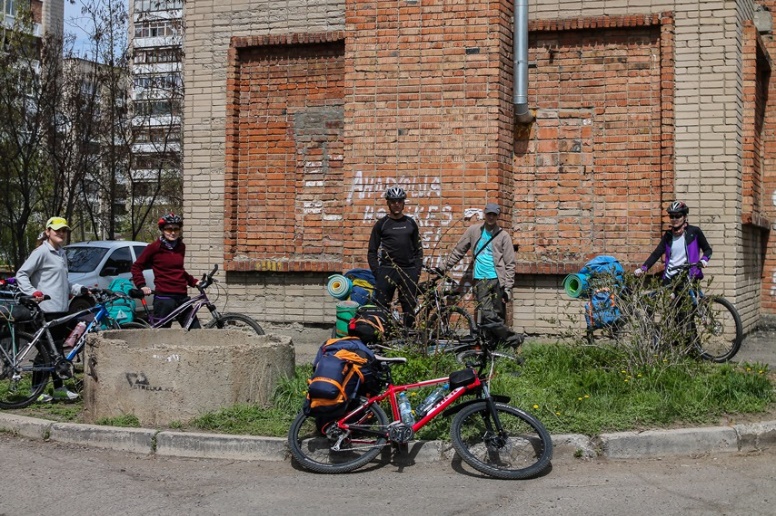 Перед выездом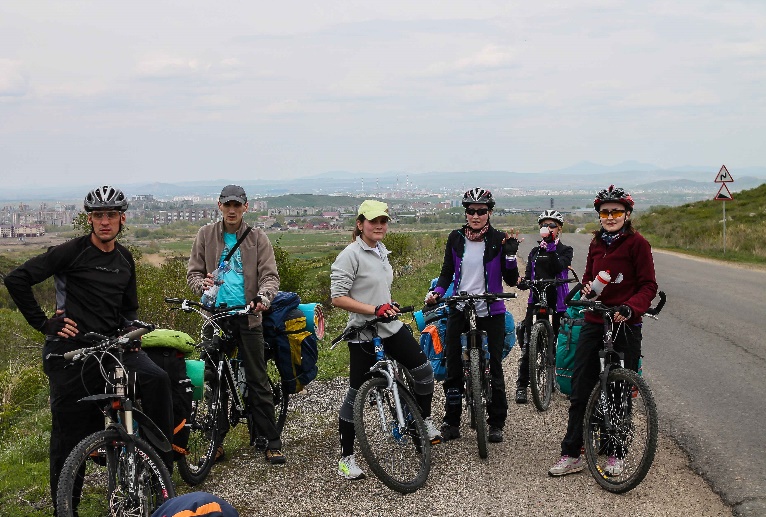 Выбираемся из города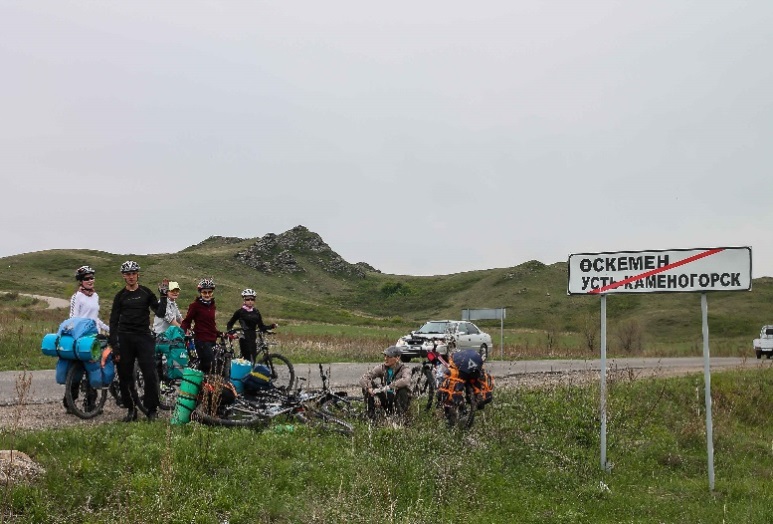 На выезде из Усть-Каменогорска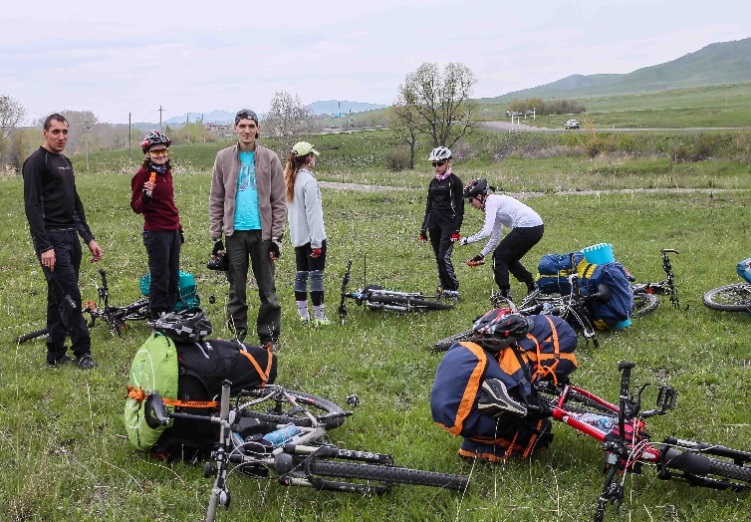 Первый перекус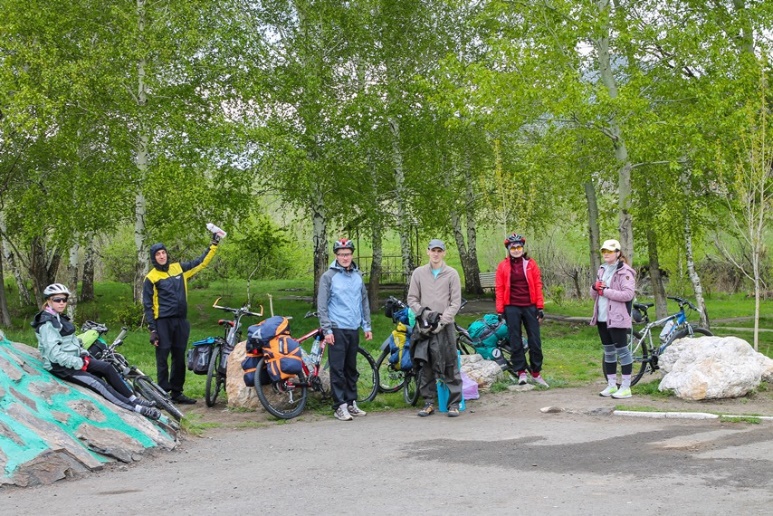 Набираем воды в роднике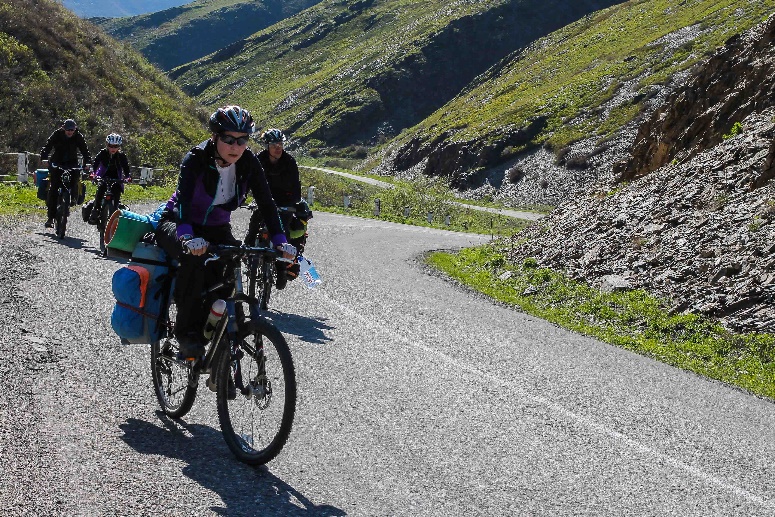 Подъем в перевал Умыш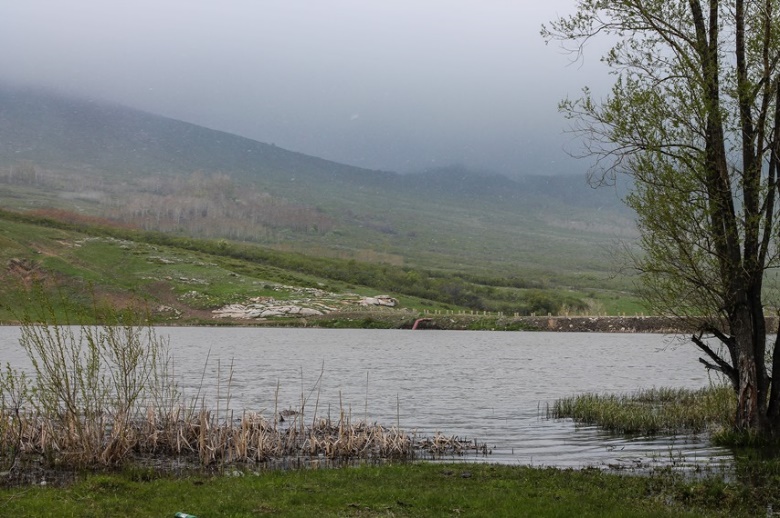 Снежное утро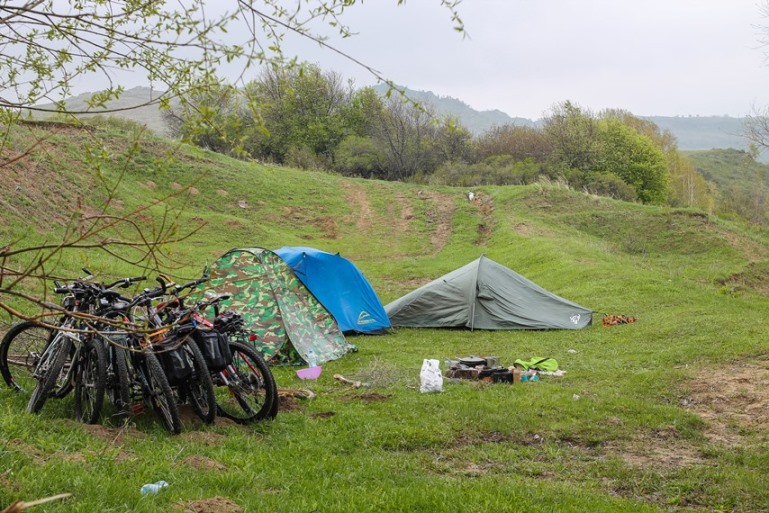 Лагерь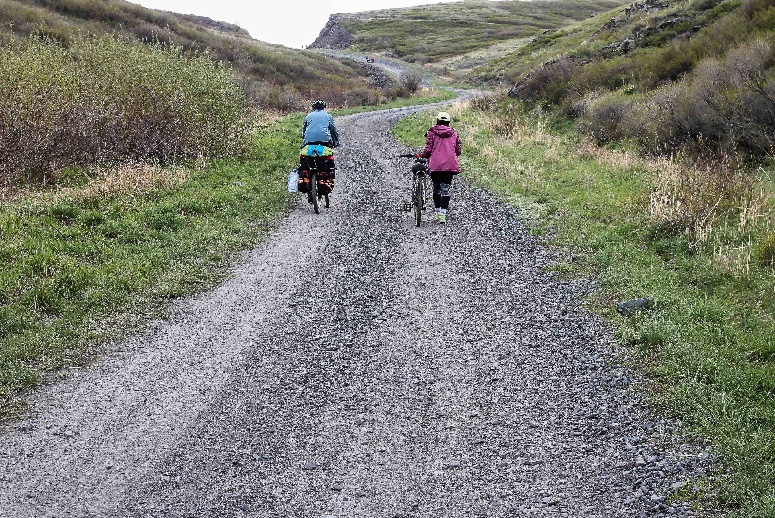 Вверх по каменистой дороге от Маната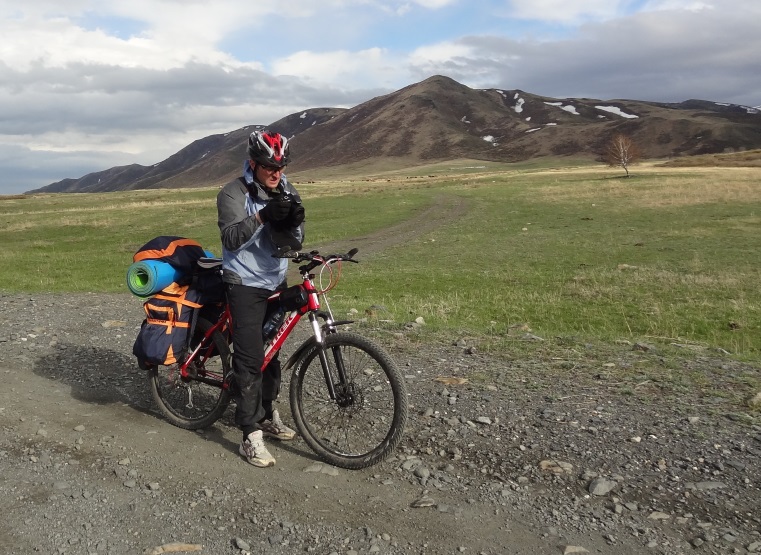 Повар и каменистая дорожка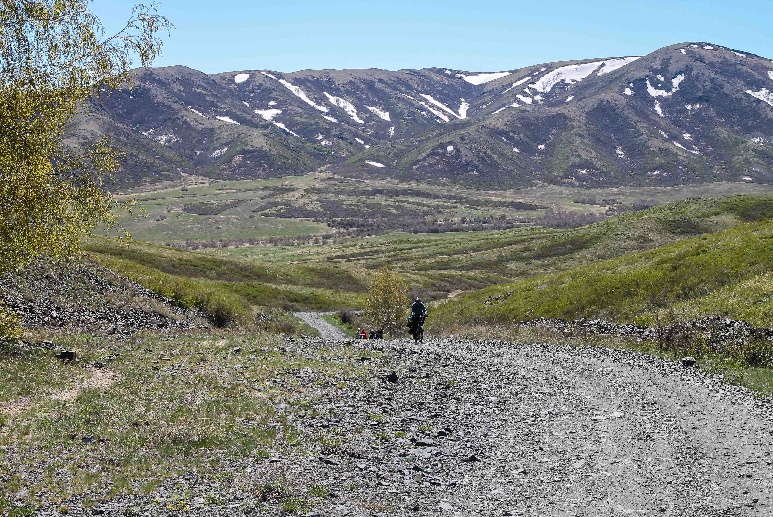 Вид с высшей точки 4-го дня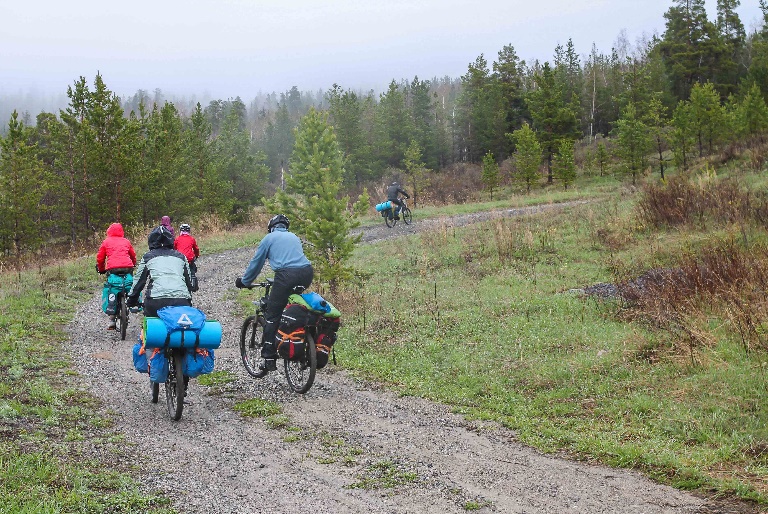 Подъем в Белогорский перевал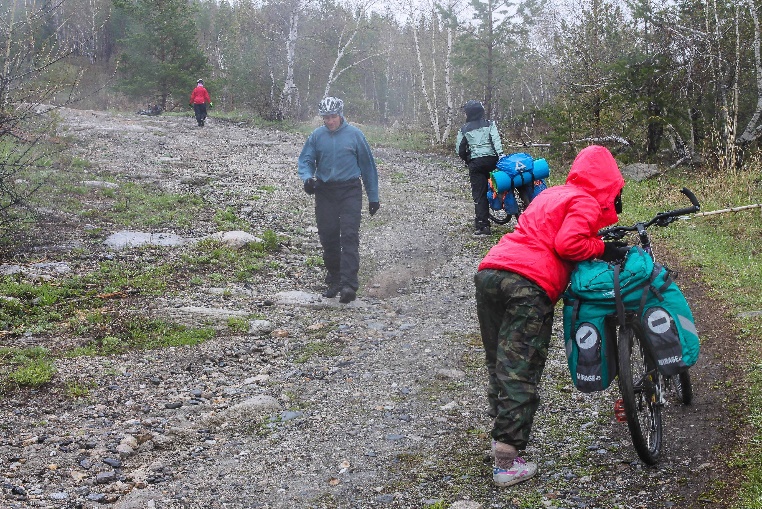 Кто в седле, кто велопешком в Белую гору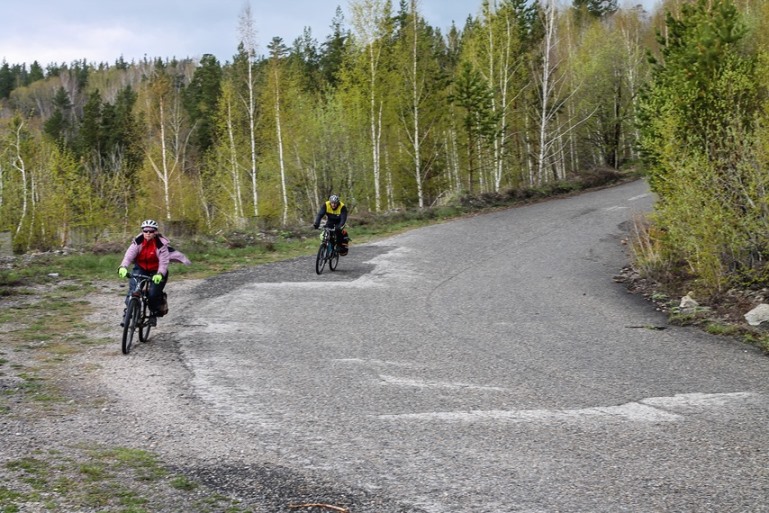 На спуске с Белогорского перевала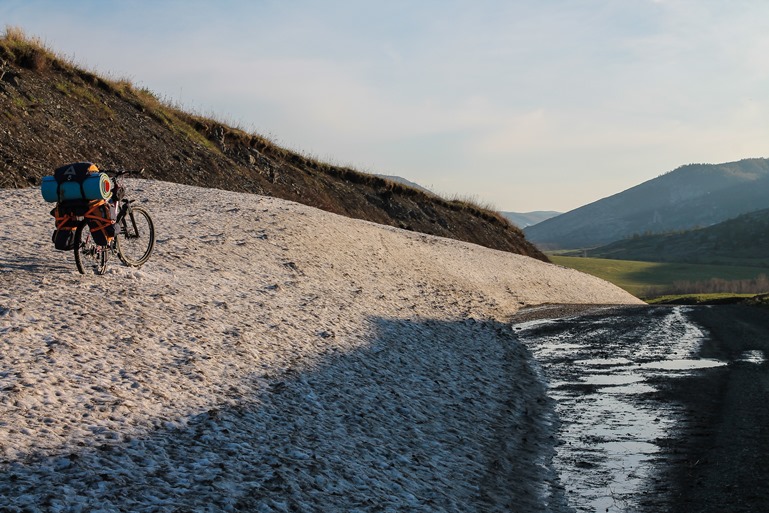 Отголоски зимы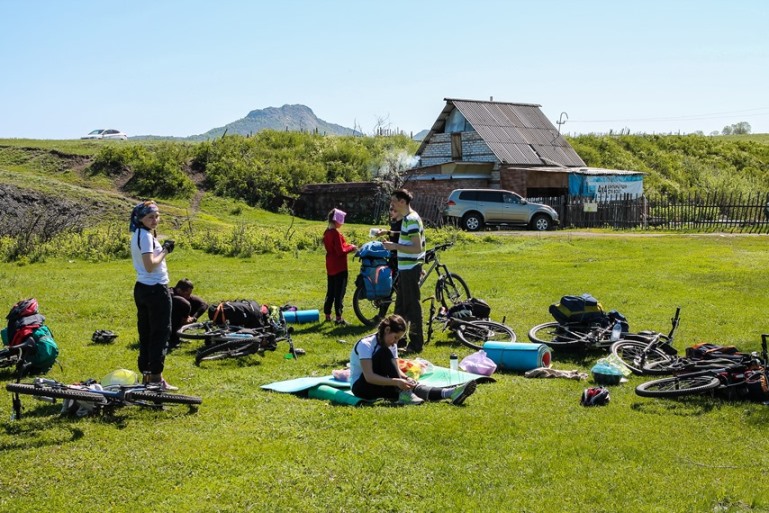 Обед перед возвращением в город